СУМСЬКА МІСЬКА РАДАVІІI СКЛИКАННЯ XII СЕСІЯРІШЕННЯ З метою забезпечення громадян України та бюджетних закладів теплом та гарячою водою, підтримки стратегічних галузей України, забезпечення стабільності енергетичної системи України, недопущення кризових явищ в економіці, керуючись статтями 25, 59 Закону України «Про місцеве самоврядування в Україні»,  Сумська міська радаВИРІШИЛА:Затвердити текст звернення до Президента України, народних депутатів України, Прем’єр-міністра України, Міністра енергетики України (додаток).Доручити секретарю Сумської міської ради (Рєзнік О.М.) невідкладно направити текст звернення до Президента України, народних депутатів України, Прем’єр-міністра України, Міністра енергетики України.Департаменту комунікацій та інформаційної політики Сумської міської ради (Кохан А.І.) опублікувати рішення в засобах масової інформації та розмістити його на офіційному сайті Сумської міської ради.Контроль за виконанням даного рішення покласти на секретаря Сумської міської ради (Рєзнік О.М.)Виконавець: Баранов А.В..Додатокдо рішення Сумської  міської  ради «Про звернення до Президента України, Верховної ради України, Кабінету міністрів України, Міністерства  енергетики України щодо подолання енергетичної кризи в Україні»від 27 жовтня 2021 року № 2211-МРЗВЕРНЕННЯ до Президента України, Верховної ради України, Кабінету міністрів України, Міністерства  енергетики Українищодо подолання енергетичної кризи в Україні Шановний пане Президенте, народні депутати, урядовці!	Ціна на блакитне паливо на світових ринках досягла історичного максимуму і це, як стверджують експерти, ще не межа. Енергетична криза в Україні поглиблюється не лише через зростання цін на світових ринках, а ще й через корупційні махінації з перепродажем українського газу посередниками, зниженням його видобутку в Україні та недостатнім обсягом закупленого природного газу для потреб промисловості влітку 2020 року. І в українській, і у світовій економіці газ використовується повсюдно і саме на нього припадає вагома частка собівартості практично будь-яких товарів. Заводи здебільшого працюють на природному газі. Пріоритетна галузь України - аграрний сектор залежить від мінеральних добрив, 90% собівартості яких – вартість природного газу. Велика частка бізнесу працює з використанням природного газу. Теплогенеруючі підприємства по всій країні також працюють на природному газі.За свідченнями одного з колишніх керівників «Нафтогазу» собівартість українського природного газу становить 1 гривню за кубометр. Зараз українцям для побутових цілей його продають – по 8, бюджетній сфері – по 13. Для промисловості ціна доходить до 50 гривень за кубометр.Меморандум, запропонований урядом місцевим громадам, не вирішує проблему подорожчання газу для їх мешканців. Вже зараз, всупереч домовленостям, бюджетним установам надсилають платіжки із ціною, яка втричі більша за узгоджену. В меморандумі записано, що газ для дитячих садочків та лікарень коштуватиме 13 гривень за кубометр. Але по 13 гривень за кубометр його майже неможливо придбати. Перекупники пропонують газ для бюджетних установ по 47-50 гривень за кубометр! В десятки разів дорожче собівартості! «Нафтогаз» отримує надприбутки, людей та місцеві бюджети заганяють в борги. Місцеві бюджети на даний час не можуть платити за газ стільки, скільки вимагає уряд. А закладеного урядом відшкодування з Державного бюджету України місцевим бюджетам у вигляді збільшення надходжень ПДФО на 4% абсолютно не вирішує проблеми, а просто перекладає бюджетні гроші з державної кишені до кишені як приватних так і державних спекулянтів.Тож практично через місяць ми отримаємо ціни на продукти харчування та предмети першої необхідності, які будуть недоступні для людей. Інфляція може досягти найвищих рівнів,  а наслідки цієї кризи найближчим часом відчують всі без винятку громадяни та бізнес.	З метою забезпечення громадян України та бюджетних закладів теплом та гарячою водою, підтримки стратегічних галузей України, забезпечення стабільності енергетичної системи України, недопущення кризових явищ в економіці, ми, депутати Сумської міської ради, пропонуємо терміново вжити невідкладних заходів для подолання цих негативних явищ, а саме:прийняти постанову Верховної ради України про введення надзвичайного стану в енергетиці;прийняти національну програму дій щодо подолання енергетичної кризи, як це зробив Європейський союз;припинити експорт природного газу, який видобули державні підприємства та використати його для потреб України;усунути всіх посередників між видобутком і облгазами;ухвалити проект закону №4680, який підписали усі фракції Верховної ради України, про спрямування дешевого газу власного видобутку на потреби населення та бюджетних установ із 30% рентабельністю;провести нараду за участі Президента, Прем‘єр-міністра, голів фракцій Верховної ради України й передбачити у Державному бюджеті України на 2021-2022 роки кошти для підтримки громадян та запровадження прямої підтримки та дотації бізнесу ключових стратегічних галузей України.Виконавець: Баранов А.В.Рішення доопрацьовано і вичитано, текст відповідає оригіналу прийнятого рішення та вимогам статей 6 – 9 Закону України «Про доступ до публічної інформації» та Закону України «Про захист персональних даних».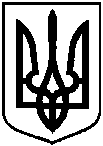 від 27 жовтня 2021 року № 2211-МРПро звернення до Президента України, Верховної ради України, Кабінету міністрів України, Міністерства  енергетики України щодо подолання енергетичної кризи в УкраїніСумський міський головаОлександр ЛИСЕНКОСумський міський головаОлександр ЛИСЕНКО